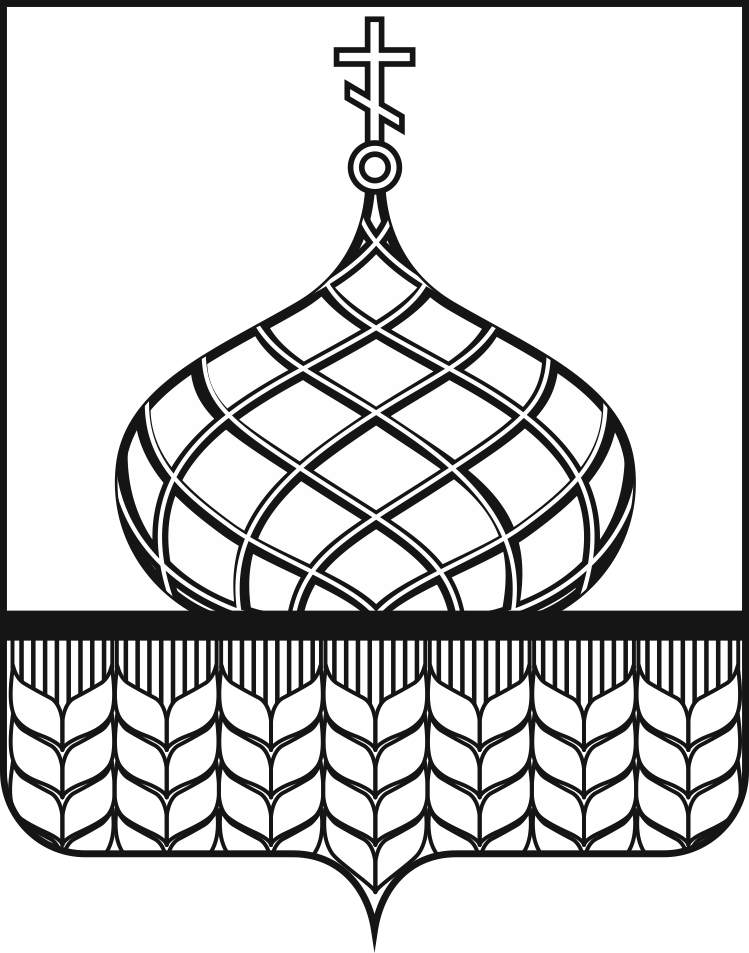 АДМИНИСТРАЦИЯ АННИНСКОГО МУНИЦИПАЛЬНОГО РАЙОНАВОРОНЕЖСКОЙ ОБЛАСТИПОСТАНОВЛЕНИЕ ______________ № _____                                          ПРОЕКТ           п.г.т. АннаОб определении границ, прилегающихк некоторым организациям и объектам территорий,на которых не допускается розничная продажа алкогольной продукции и розничная продажа алкогольной продукции при оказании услуг общественного питания на территории Аннинского муниципального района Воронежской областиВ соответствии с Федеральным законом от 06.10.2003 N 131-ФЗ "Об общих принципах организации местного самоуправления в Российской Федерации", Федеральным законом от 22.11.1995 № 171-ФЗ «О государственном регулировании производства и оборота этилового спирта, алкогольной и спиртосодержащей продукции и об ограничении потребления (распития) алкогольной продукции», постановлением Правительства Российской Федерации от 23.12.2020 № 2219 "О порядке определения органами государственной власти субъектов Российской Федерации мест нахождения источников повышенной опасности, в которых не допускаются розничная продажа алкогольной продукции и розничная продажа алкогольной продукции при оказании услуг общественного питания", постановлением Правительства Российской Федерации от 23.12.2020 № 2220 "Об утверждении Правил определения органами местного самоуправления границ прилегающих территорий, на которых не допускается розничная продажа алкогольной продукции и розничная продажа алкогольной продукции при оказании услуг общественного питания", руководствуясь Уставом Аннинского муниципального района, администрация Аннинского муниципального района Воронежской области постановляет:1.Утвердить Перечень организаций и объектов, на прилегающих территориях к которым не допускается розничная продажа алкогольной продукции и розничная продажа алкогольной продукции при оказании услуг общественного питания (далее – Перечень), согласно приложению № 1 к настоящему постановлению.2. Установить минимальное значение расстояния до границ прилегающих территорий, на которых не допускается розничная продажа алкогольной продукции и розничная продажа алкогольной продукции при оказании услуг общественного питания:к детским и образовательным организациям - 50 метров;к медицинским организациям - 15 метров;к объектам спорта - 50 метров;к вокзалам - 20 метров;к объектам военного назначения – 25 метров;к местам массового скопления граждан и местам нахождения источников повышенной опасности, определяемых Правительством Ростовской области и органом местного самоуправления - 50 метров.3.Установить минимальное расстояние от ближайшей точки здания многоквартирного жилого дома, на прилегающей территории которого не допускается розничная продажа алкогольной продукции при оказании услуг общественного питания, в размере 25 метров. Размер границ прилегающих территорий к многоквартирным домам по кратчайшему расстоянию определять в метрах, по радиусу от ближайшей точки здания многоквартирного жилого дома до входа в объект общественного питания, по прямой линии без учета рельефа территории и искусственных преград. 4. Определить способ расчета расстояния от организаций и (или) объектов, указанных в пункте 2 настоящего постановления, до границ прилегающих территорий: - при наличии обособленной территории - от входа для посетителей на обособленную территорию до входа для посетителей в стационарный торговый объект;- при отсутствии обособленной территории - от входа для посетителей в здание (строение, сооружение), в котором расположены организации и (или) объекты, указанные в пункте 1 настоящего постановления, до входа для посетителей в стационарный торговый объект.Пожарные, запасные и иные входы (выходы) в здания, строения, сооружения, которые не используются для посетителей, при определении границ прилегающих территорий не учитываются.5.Расчеты расстояний от территорий, прилегающих к организациям и объектам, указанным в пункте 1 настоящего постановления, до стационарного торгового объекта или объекта, осуществляющего розничную продажу алкогольной продукции при оказании услуг общественного питания, производить по кратчайшему расстоянию по прямой («по радиусу»). 6. Утвердить схемы границ прилегающих территорий к организациям и (или) объектам, на которых не допускается розничная продажа алкогольной продукции согласно приложению № 2 к настоящему постановлению.7. Признать утратившим силу постановление администрации Аннинского муниципального района Воронежской области от 16.12.2019                   № 628 «Об утверждении границ, прилегающих к некоторым организациям и объектам территорий, на которых не допускается розничная продажа алкогольной продукции на территории Аннинского муниципального района».8.Настоящее постановление подлежит официальному опубликованию.      9. Контроль за исполнением настоящего постановления возложить на первого заместителя главы администрации Аннинского муниципального района Воронежской области Распопова С.В.Приложение № 1к постановлению администрации Аннинского муниципального района Воронежской областиот ____________ N _____Перечень организаций и объектов, на прилегающих территориях к которым не допускается розничная продажа алкогольной продукции и розничная продажа алкогольной продукции при оказании услуг общественного питания на территории Аннинского муниципального районаГлава Аннинскогомуниципального районаВ.И. АВДЕЕВN п/пНаименование учреждения, организацииАдрес местонахождения123Детские и образовательные организации:Детские и образовательные организации:Детские и образовательные организации:1.1Муниципальное бюджетное общеобразовательное учреждение Аннинская средняя общеобразовательная школа № 1Воронежская обл., Аннинский район, п.г.т.Анна, ул.Красноармейская, д.2011.2Муниципальное бюджетное общеобразовательное учреждение средняя общеобразовательная школа  «Аннинский Лицей»Воронежская обл., Аннинский район, п.г.т. Анна, ул. Ленина, д.21.3Муниципальное бюджетное общеобразовательное учреждение средняя общеобразовательная школа  «Аннинский Лицей»Воронежская обл., Аннинский район, п.г.т. Анна,ул. Коммунальная, д.1041.4Муниципальное казенное общеобразовательное учреждение Аннинская средняя общеобразовательная школа  № 6Воронежская обл., Аннинский район, п.г.т. Анна, ул. Ватутина, д.1591.5Казенное общеобразовательное учреждение Воронежской области «Аннинская специальная общеобразовательная школа»Воронежская обл., Аннинский район, п.г.т. Анна, ул. Ватутина, д.441.6Государственное бюджетное профессиональноеобразовательное учреждение Воронежской области «Аннинский аграрно-промышленный техникум»Воронежская обл., Аннинский район, п.г.т. Анна, ул. Чехова, д. 1 а1.7Муниципальное бюджетное общеобразовательное учреждение Аннинская средняя общеобразовательная школа  № 3Воронежская обл., Аннинский район, п.г.т. Анна, ул. Горького, д.401.8Муниципальное казенное учреждение дополнительного образования «Аннинская детская школа искусств»Воронежская обл., Аннинский район, п.г.т. Анна, ул. Ленина, д.331.9Муниципальное казенное учреждение Аннинский центр дополнительного образования «РИТМ»Воронежская обл., Аннинский район, п.г.т. Анна, ул. Ленина, д.321.10Муниципальное казенное дошкольное образовательное учреждение «Центр развития ребёнка – детский сад № 4»Воронежская обл., Аннинский район, п.г.т. Анна,ул. Коммунальная, д.931.11Муниципальное казенное дошкольное образовательное учреждение «Центр развития ребёнка – детский сад № 6»Воронежская обл., Аннинский район, п.г.т. Анна, ул. Горького, д.32а1.12Муниципальное казенное дошкольное образовательное учреждение «Центр развития ребёнка – детский сад № 6»Воронежская обл., Аннинский район, п.г.т. Анна, ул. Дружбы, д.471.13Муниципальное казенное дошкольное образовательное учреждение Аннинский детский сад № 7Воронежская обл., Аннинский район, п.г.т. Анна, ул. Ф.Энгельса, д.40г1.14Муниципальное казенное дошкольное образовательное учреждение Аннинский детский сад «Росток»Воронежская обл., Аннинский район, п.г.т. Анна, ул. Молодежная, д.311.15Муниципальное казенное дошкольное образовательное учреждение Аннинский детский сад «Росток»Воронежская обл., Аннинский район, п.г.т. Анна, ул. Маркса, д.321.16Артюшкинское  структурное подразделение Муниципальное казенное общеобразовательное учреждение Архангельская средняя общеобразовательная школа  Воронежская обл., Аннинский район, с. Артюшкино,ул. Центральная, д.47а1.17Муниципальное казенное общеобразовательное учреждение Архангельская средняя общеобразовательная школа  Воронежская обл., Аннинский район, с. Архангельское, ул. Мира, д.241.18Архангельское структурное подразделение детский сад Муниципальное казенное общеобразовательное учреждение Архангельская средняя общеобразовательная школа  Воронежская обл., Аннинский район, с. Архангельское, ул. Мира, д.311.19Муниципальное казенное общеобразовательное учреждение «Берёзовская средняя общеобразовательная школа  им. Героя Советского Союза Г.А. Рубцова»Воронежская обл., Аннинский район, с. Берёзовка,ул. Маслозаводская, д.8а1.20Муниципальное казенное общеобразовательное учреждение Бродовская средняя общеобразовательная школа  Воронежская обл., Аннинский район, с. Бродовое,ул. Школьная, д. 11.21Муниципальное казенное дошкольное образовательное учреждение Бродовский детский садВоронежская обл., Аннинский район, с.Бродовое, ул.Школьная, д.41.22Муниципальное казенное общеобразовательное учреждение Васильевская основная общеобразовательная школа Воронежская обл., Аннинский район, с. Васильевка,ул. Молодёжная, д.131.23Муниципальное казенное общеобразовательное учреждение Новонадеждинская средняя общеобразовательная школа  Воронежская обл., Аннинский район, п. Новонадеждинский,пл. Мира, д.101.24Муниципальное казенное общеобразовательное учреждение Верхнетойденская средняя общеобразовательная школа  Воронежская обл., Аннинский район, с.Верхняя Тойда,ул. Ленина, д.19а1.25Дерябкинское структурное подразделение Муниципальное казенное общеобразовательное учреждение Архангельская средняя общеобразовательная школа  Воронежская обл., Аннинский район, с.Дерябкино, ул.Советская, д.251.26Муниципальное казенное общеобразовательное учреждение Нащекинская средняя общеобразовательная школа  Воронежская обл., Аннинский район, с.Нащекино,ул.Школьная, д.201.27Структурное подразделение детский сад Муниципальное казенное общеобразовательное учреждение Нащекинская средняя общеобразовательная школа    Воронежская обл., Аннинский район, с.Нащекино, ул.Школьная, д.201.28Муниципальное казенное общеобразовательное учреждение Николаевская средняя общеобразовательная школа  Воронежская обл., Аннинский район, с.Николаевка, ул.Юбилейная, д.231.29Муниципальное казенное общеобразовательное учреждение Круглоподполенская основная общеобразовательная школаВоронежская обл., Аннинский район, п. Круглоподпольное,ул. Школьная, д.231.30Никольское  структурное подразделение Муниципальное казенное общеобразовательное учреждение Архангельская средняя общеобразовательная школа  Воронежская обл., Аннинский район, с.Никольское, ул. Ленина, д.651.31Муниципальное казенное общеобразовательное учреждение Новожизненская основная общеобразовательная школа Воронежская обл., Аннинский район, п. Новая Жизнь,ул. Центральная, д. 8а1.32Муниципальное казенное общеобразовательное учреждение  Новокурлакская средняя общеобразовательная школа  Воронежская обл., Аннинский район, с. Новый Курлак, ул.Степная, д.42А1.33Островское структурное подразделение Муниципальное казенное общеобразовательное учреждение Архангельская средняя общеобразовательная школа  Воронежская обл., Аннинский район, с.Островки,ул. Ленинская, д.47 д1.34Островское структурное подразделение детский сад Муниципальное казенное общеобразовательное учреждение Архангельская средняя общеобразовательная школа  Воронежская обл., Аннинский район, с. Островки, ул. Ленинская, д.47 д1.35Муниципальное казенное общеобразовательное учреждение Пугачевская средняя общеобразовательная школа  Воронежская обл., Аннинский район, п. Центральной усадьбысвх. Пугачевский, ул.Мира, д. 91.36Пугачевское структурное подразделение детский сад Муниципальное казенное общеобразовательное учреждение Пугачевская средняя общеобразовательная школа  Воронежская обл., Аннинский район, п. Центральной усадьбы свх. Пугачевский, ул.Мира, д. 91.37Рамоньское структурное подразделение Муниципальное казенное общеобразовательное учреждение Архангельская средняя общеобразовательная школа  Воронежская обл., Аннинский район, с.Рамонье, ул.Центральная, д.161.38Муниципальное казенное общеобразовательное учреждение Большеясырская основная общеобразовательная школаВоронежская обл., Аннинский район, с. Большие Ясырки,ул. Жданова, д. 111.39Большеясырский детский сад структурное подразделение Муниципальное казенное общеобразовательное учреждение Большеясырская основная общеобразовательная школаВоронежская обл., Аннинский район, с. Большие Ясырки,ул. Жданова, д.111.40Муниципальное казенное общеобразовательное учреждение Садовская средняя общеобразовательная школа  №2Воронежская обл., Аннинский район, с.Садовое, ул. Мира, д.811.41Муниципальное казенное дошкольное образовательное учреждение  Садовский детский сад общеразвивающего видаВоронежская обл., Аннинский район, с.Садовое, ул. Летчиков, д.21.42Муниципальное казенное общеобразовательное учреждение Старочигольская средняя общеобразовательная школа  Воронежская обл., Аннинский район, с.Старая Чигла,ул. Молодежная д. 1а1.43Муниципальное казенное общеобразовательное учреждение Хлебородненская средняя общеобразовательная школа  Воронежская обл., Аннинский район, с.Хлебородное, ул.Школьная, д.52. Медицинские организации:2. Медицинские организации:2. Медицинские организации:2.1.Бюджетное учреждение здравоохранения Воронежской области «Аннинская районная больница»Воронежская обл., Аннинский район, п.г.т. Анна,ул. Первомайская, д.3Поликлиника на 600 посещений  в смену в пгт Анна Аннинского района Воронежской областиВоронежская обл., Аннинский район, п.г.т. Анна,ул. Первомайская, д.3а2.2Филиал ФБУЗ «Центр гигиены и эпидемиологии» в Аннинском, Бутурлиновском, Таловском и Эртильском районах Воронежской областиВоронежская обл., Аннинский район, п.г.т. Анна, ул. Красноармейская, д.2472.3Медицинский центр «Ваш доктор» Воронежская обл., Аннинский район, п.г.т. Анна,ул. Севастопольская, д.152.4ООО лечебно-диагностический центр  «Альдомед» Воронежская обл., Аннинский район, п.г.т. Анна,ул. Красноармейская, д.17д2.5ООО “Лаборатория Гемотест”Воронежская обл., Аннинский район, п.г.т. Анна,ул.Красноармейская, д.245Б2.6Артюшкинский фельдшерско-акушерский пунктВоронежская обл., Аннинский район, с. Артюшкино, ул. Свободы, д.19в2.7Архангельская врачебная амбулаторияВоронежская обл., Аннинский район, с. Архангельское,ул. Центральная, д.262.8Березовская врачебная амбулаторияВоронежская обл., Аннинский район, с. Березовка,ул. Маслозаводская, д. 8а2.9Кабинет врача общей практики Бюджетное учреждение здравоохранения Воронежской области «Аннинская районная больница»Воронежская обл., Аннинский район, с.Бродовое, ул.Колхозная, д.12.10Новонадеждинский фельдшерско-акушерский пунктВоронежская обл., Аннинский район, п.Новонадеждинский, ул.Площадь Мира, д.1а2.11Васильевский фельдшерско-акушерский пунктВоронежская обл., Аннинский район, с. Васильевка,ул. Молодежная, д.132.12Софьинский фельдшерско-акушерский пунктВоронежская обл., Аннинский район, с.Софьинка, ул.Придача, д.162.13Верхнетойденский фельдшерско-акушерский пунктВоронежская обл., Аннинский район, с. Верхняя Тойда, ул. Ленина, д.2б2.14Левашовский фельдшерско-акушерский пунктВоронежская обл., Аннинский район, с. Левашовка, ул. Школьная, д.1а2.15Дерябкинский фельдшерско-акушерский пунктВоронежская обл., Аннинский район, с. Дерябкино, ул.Центральная, д.42.16Краснологский фельдшерско-акушерский пунктВоронежская обл., Аннинский район, с. Красный Лог,ул. Коммунальная, д.192.17Мосоловский фельдшерско-акушерский пунктВоронежская обл., Аннинский район, с. Мосоловка, ул. Селезневых, д.262.18Желаннинский фельдшерско-акушерский пунктВоронежская обл., Аннинский район, с. Желанное, ул.Коммунистическая, д.882.19Сабуровский фельдшерско-акушерский пунктВоронежская обл., Аннинский район, с. Сабуровка, ул. Молодежная, д.402.20Нащекинский фельдшерско-акушерский пунктВоронежская обл., Аннинский район, с.Нащекино,ул.Колхозная, д.312.21Студеновский фельдшерско-акушерский пунктВоронежская обл., Аннинский район, с. Студеное, ул.Советская, д.152.22Николаевский фельдшерско-акушерский пунктВоронежская обл., Аннинский район, с. Николаевка, ул. Юбилейная, д.232.23Круглоподполенский фельдшерско-акушерский пунктВоронежская обл., Аннинский район, п. Круглоподпольное, ул. Набережная, д.18 а2.24Никольский фельдшерско-акушерский пунктВоронежская обл., Аннинский район, с.Никольское,ул. Ленина, д.86а2.25Новожизненский фельдшерско-акушерский пунктВоронежская обл., Аннинский район, п. Новая Жизнь,ул. Центральная, д. 19а2.26Гусевкий фельдшерско-акушерский пунктВоронежская обл., Аннинский район,п.Гусевка,ул. Центральная, д. 25б2.27Кабинет врача общей практики Бюджетное учреждение здравоохранения Воронежской области «Аннинская районная больница»Воронежская обл., Аннинский район, с.Новый Курлак, ул.Степная, д.40А2.28Моховский фельдшерско-акушерский пунктВоронежская обл., Аннинский район, с.Моховое, ул.Советская, д.192.29Старокурлакский фельдшерско-акушерский пунктВоронежская обл., Аннинский район, с.Старый Курлак, ул.Ленина, д.42.30Островской фельдшерско-акушерский пунктВоронежская обл., Аннинский район, с.Островки, ул.Нижняя, д.10 б2.31Суровский фельдшерско-акушерский пунктВоронежская обл., Аннинский район, пос. Суровский, ул. Лесная, д.1002.32Кругловский фельдшерско-акушерский пунктВоронежская обл., Аннинский район, пос.Кругловский,ул. Школьная, д.692.33Кабинет врача общей практики Бюджетное учреждение здравоохранения Воронежской области «Аннинская районная больница»Воронежская обл., Аннинский район, п. Центральной усадьбысвх « Пугачевский», ул.Мира, д. 92.341-й Гусевский фельдшерско-акушерский пунктВоронежская обл., Аннинский район, п.Гусевка, ул.Деревенская, д.202.35Рамоньский фельдшерско-акушерский пунктВоронежская обл., Аннинский район, с.Рамонье, ул.Центральная, д.62.36Большеясырский фельдшерско-акушерский пунктВоронежская обл., Аннинский район, с. Большие Ясырки,ул. Октябрьская, д.50/12.37Рубашевский фельдшерско-акушерский пунктВоронежская обл., Аннинский район, п. Рубашевка, ул. Советская, д.232.38Садовская участковая больница, поликлиникаВоронежская обл., Аннинский район, с.Садовое,ул. Советская, д.382.39Садовская участковая больница, терапевтическое отделениеВоронежская обл., Аннинский район, с.Садовое, ул.Горького, д.82.40Садовский фельдшерско-акушерский пунктВоронежская обл., Аннинский район, с.Садовое, ул. Песочная, д.32.41Бюджетное учреждение Воронежской области  «Садовский дом-интернат для престарелых и инвалидов»Воронежская обл., Аннинский район, с.Садовое, ул.Шевченко, д.262.42Старотойденский фельдшерско-акушерский пунктВоронежская обл., Аннинский район, с. Старая Тойда,ул. Октябрьская д. 13б2.43Старочигольский фельдшерско-акушерский пунктВоронежская обл., Аннинский район, с.Старая Чигла,ул. Молодежная, д. 1а2.44Хлебородненский  фельдшерско-акушерский пунктВоронежская обл., Аннинский район, с.Хлебородное, ул.Советская, д.12.45Алексеевский фельдшерско-акушерский пунктВоронежская обл., Аннинский район, с.Большая Алексеевка, ул.Центральная, д.За3. Объекты спорта:3. Объекты спорта:3. Объекты спорта:3.1Муниципальное казенное образовательное учреждение дополнительного образования «Аннинская детско-юношеская спортивная школа»Воронежская обл., Аннинский район, п.г.т. Анна,ул. Парковая, д.303.2.Муниципальное казенное образовательное учреждение дополнительного образования «Аннинская детско-юношеская спортивная школа»Воронежская обл., Аннинский район, п.г.т. Анна, ул. Ленина, д.113.3.Муниципальное казенное образовательное учреждение дополнительного образования «Аннинская детско-юношеская спортивная школа» (с бассейном)Воронежская обл., Аннинский район, п.г.т. Анна, ул. Советская, д.524.Места массового скопления граждан4.Места массового скопления граждан4.Места массового скопления граждан4.1Специально отведенное место проведения публичных мероприятий, организуемых в соответствии с ФЗ « О собраниях, митингах, демонстрациях, шествиях и пикетированиях» с заявленной численностью участников не менее 100 человекп.г.т.Анна,ул.Полевая